第1单元跟踪检测卷一、填一填。(每空1分，共28分)1．在体育运动中，秒表用来记录以(　　　)为单位的时间。2．秒针走1圈，就是走60小格，也就是(　　　)秒，这时分针走(　　　　)小格，也就是(　　　　)分，所以(　　　　)分＝(　　　　)秒。3．在括号里填上合适的单位。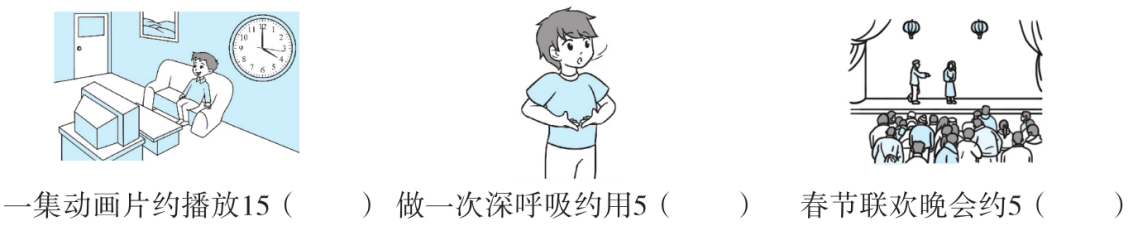 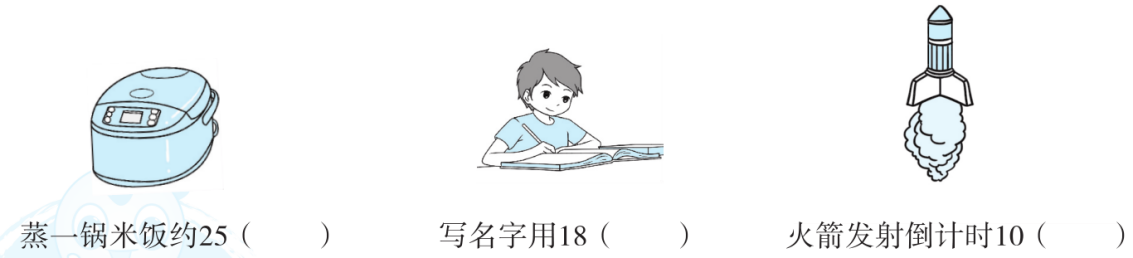 4．如下图，小明朗读四首诗大约要(　　)秒，合(　　)分钟。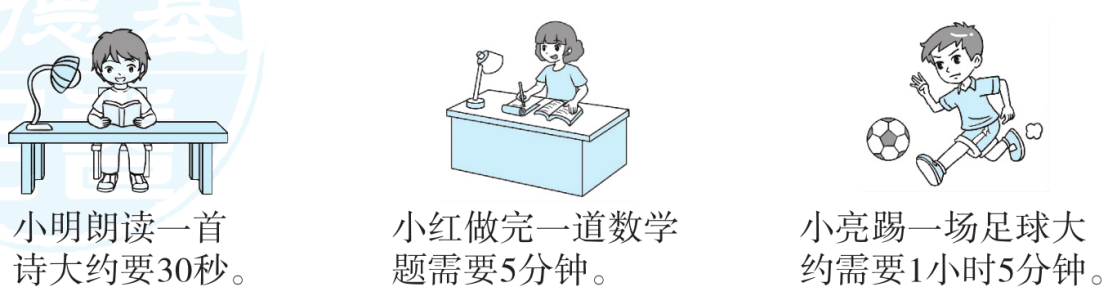 5．如上图，小红做完一道数学题的时间，分针要走(　　)大格，秒针要走(　　)圈。6．如上图，小亮踢一场足球的时间约是(　　)分钟。7．3分＝(　　　)秒　　　　　　	1分－45秒＝(　　　)秒4时＝(　　　)分  	2分10秒＝(　　　)秒8．在里填上“>”“<”或“＝”。60秒    6分　	180秒    3时　	1时20分   80分8时   500分  	5时   30分     	1分35秒   85秒9．一节课40分钟，课间休息10分钟，再加上(　　)分钟就是1小时。二、辨一辨。(对的画“√”，错的画“×”)(每题1分，共5分)1．秒针在钟面上走一圈是1小时。                      (　　)2．钟面上走得最快的是时针，走得最慢的是秒针。        (　　)3．做一遍眼保健操的时间多于1分钟。                  (　　)4．读一篇200字的文章大约要用1小时。                (　　)5．分针走1大格，秒针走1圈。                        (　　)三、选一选。(把正确答案的序号填在括号里)(每题2分，共10分)1．钟面上(　　)走得最快。A．时针　　　　B．分针　　　	C．秒针2．明明吃一顿饭约用(　　)分钟。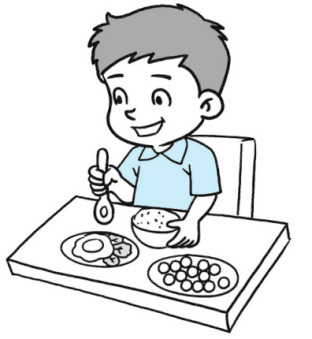 A．2  	B．15  	C．1503．小学生1分钟能跑(　　)米。A．3  	B．30  	C．3004．一架客机本应该10：25到达，现在晚点15分钟，(　　)能到达。A．10：10     B．10：40  	C．11：405．100米游泳比赛中，你认为(　　)游得最快。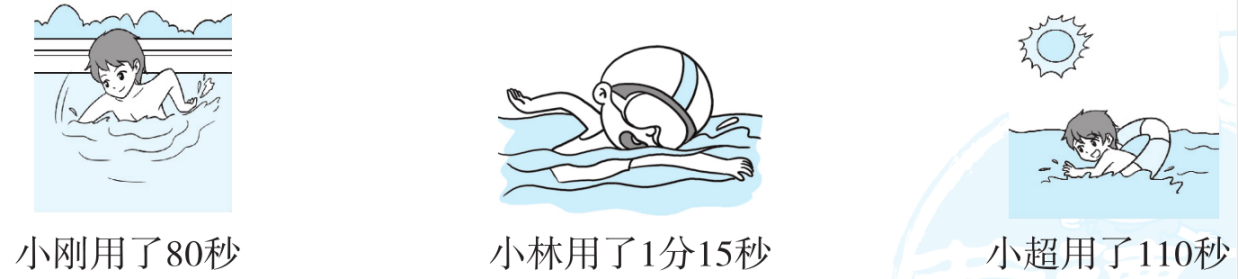 A．小刚       B．小林    	C．小超四、按要求解决。(共30分)1．连一连。(8分)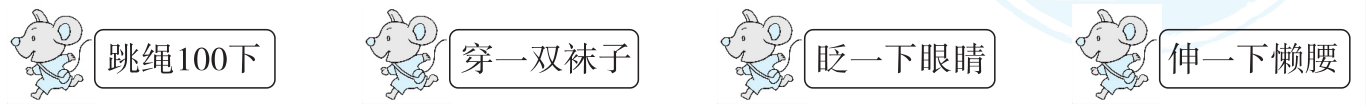 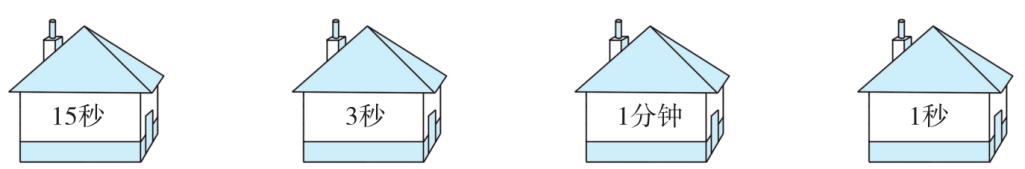 2．下面是体育课上三名同学单脚站立的时间，请在括号里填上相应的序号。(6分)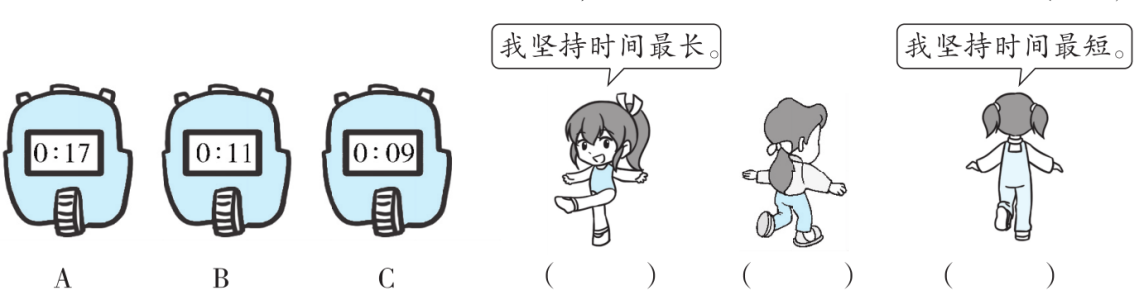 3．看图写时间。(每空2分，共16分)(1) 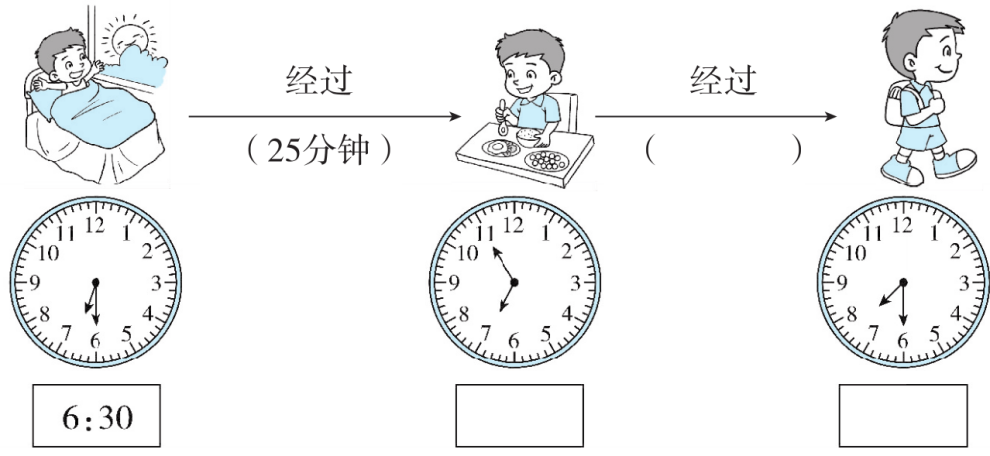 (2) 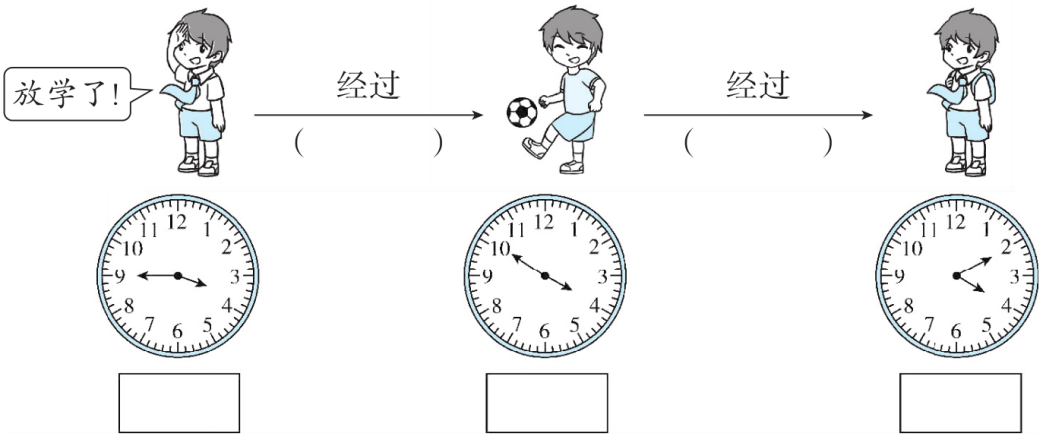 五、解决问题。(3、5题每题6分，其余每题5分，共27分)1．电影5：50开演，芳芳5：20就到了。芳芳提前多少分钟到达电影院的？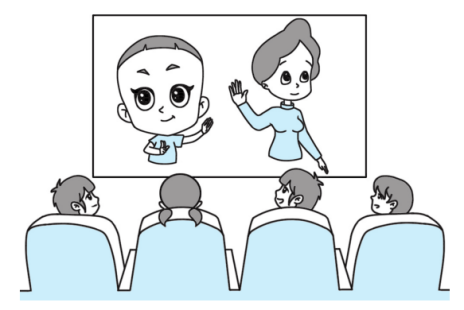 2．全市马上举行“中国梦”书法比赛。爱好书法的强强每日坚持练字。先计算强强练字结束的时间，再在下图中画出练完字后的时间。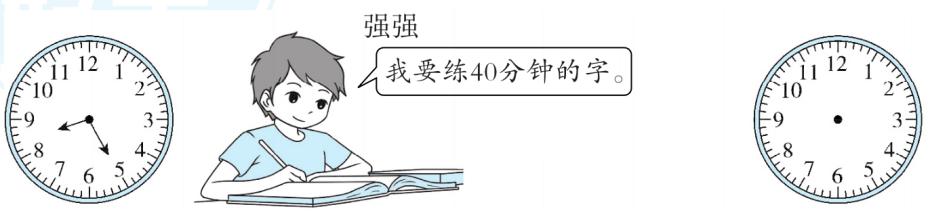 3．李东早上7：20从家出发。(不考虑等车时间)(1)他能准时上8：00的第一节课吗？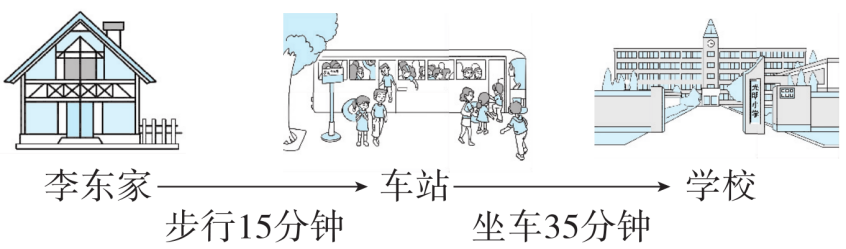 (2)他最迟什么时间从家出发才能赶上第一节课？4．吴老师上午8：00上班，11：30下班，下午1：30上班，4：00下班。吴老师一天上班多长时间？5．下面有一段“停电预告”。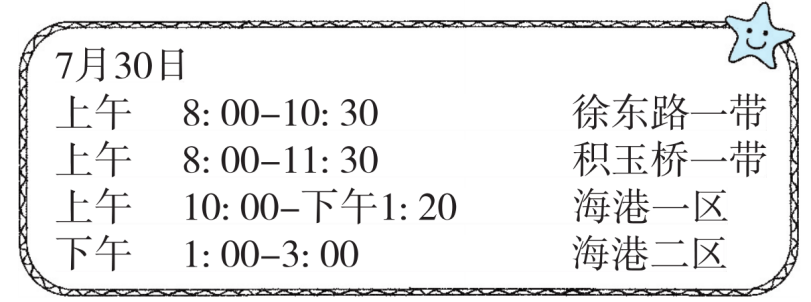 (1)哪个地区停电时间最长？有多长？(2)芳芳在下午1：30回到家，发现家里停电，你知道她家住在哪儿吗？还需要多长时间才会来电？答案一、1．秒　2．60　1　1　1　603．分　秒　小时　分　秒　秒4．120　2　5．1　5　6．657．180　15　240　1308．＜　＜　＝　＜　＞　＞　9．10二、1．×　2．×　3．√　4．×　5．×三、1．C　2．B　3．B　4．B　5．B　 [点拨]时间用得最少，速度才最快。四、1．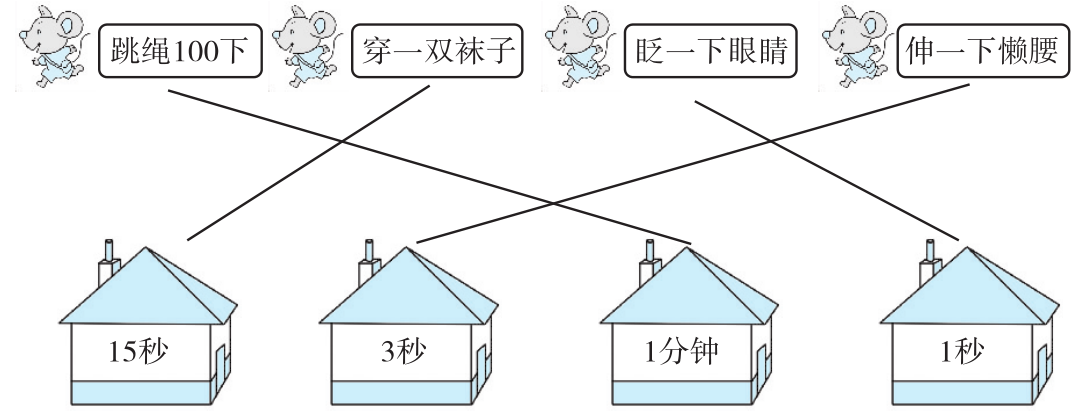  [点拨]先找出完成最快的那件事情，再找出时间中最短的时间，这两者就是“对应关系”。2．A　B　C3．(1) 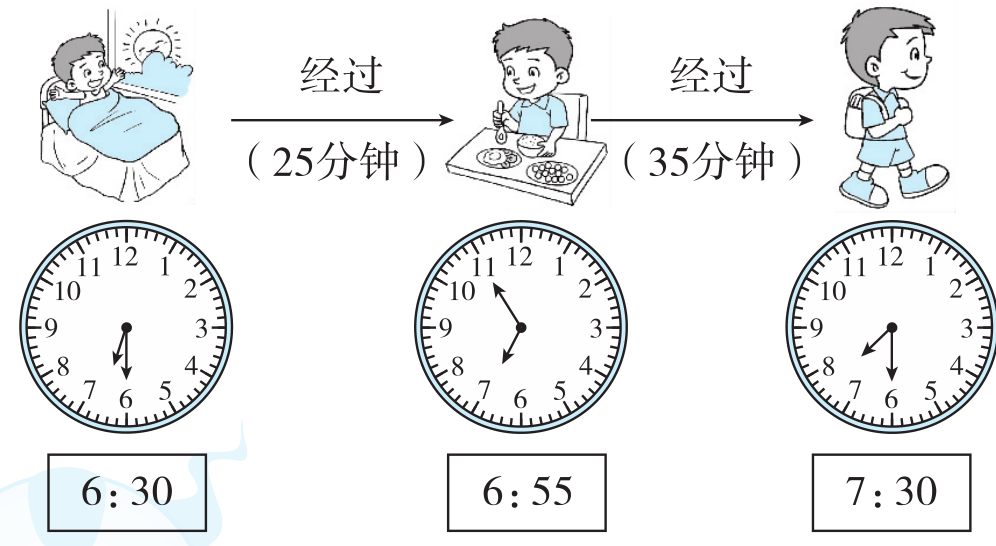 (2) 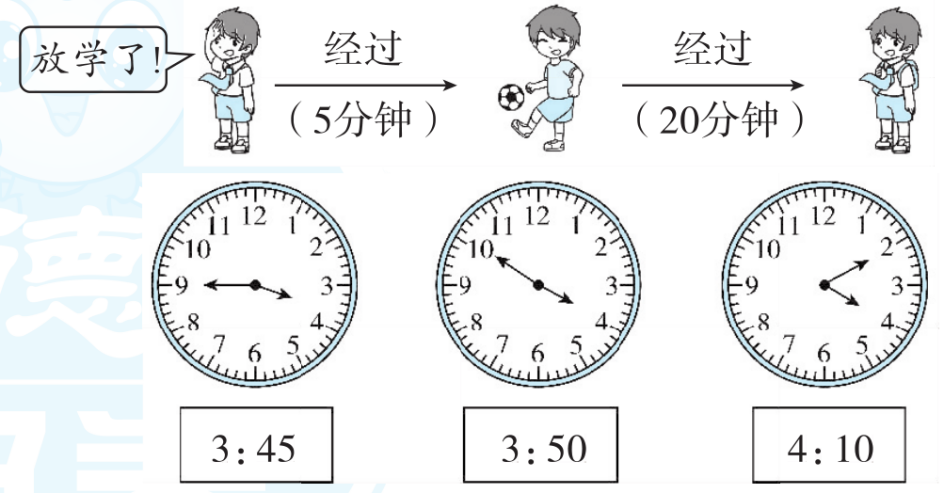 [点拨]经过的时间可以从钟面直观得出。如：分针从“10”走向“12”，走了10分钟，分针又从“12”走向“2”，又走了10分钟，合起来就是20分钟。五、1．5时50分－5时20分＝30分钟答：芳芳提前30分钟到达电影院的。2．8时25分＋40分＝9时5分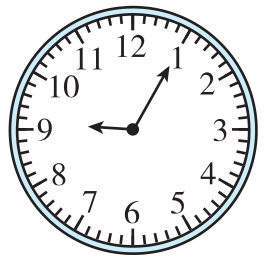 [点拨] 时间计算，时与时相加减，分与分相加减，当分与分相加满了60分，就要向“时位”进1时。3．(1)15＋35＝50(分钟)7时20分＋50分＞8时答：他不能准时上8：00的第一节课。(2)8时－50分＝7时10分答：他最迟早上7：10从家出发才能赶上第一节课。 [点拨]用准时上课时间－路上共用的时间＝最迟从家出发的时间。4．11时30分－8时＝3小时30分钟4时－1时30分＝2小时30分钟3小时30分钟＋2小时30分钟＝6小时答：吴老师一天上班6小时。5．(1)徐东路一带：10时30分－8时＝2小时30分钟积玉桥一带：11时30分－8时＝3小时30分钟海港一区：12时－10时＝2小时2小时＋1小时20分钟＝3小时20分钟海港二区：3时－1时＝2小时答：积玉桥一带停电时间最长，是3小时30分钟。(2)3时－1时30分＝1小时30分钟答：她家住在海港二区。还需要1小时30分钟才会来电。